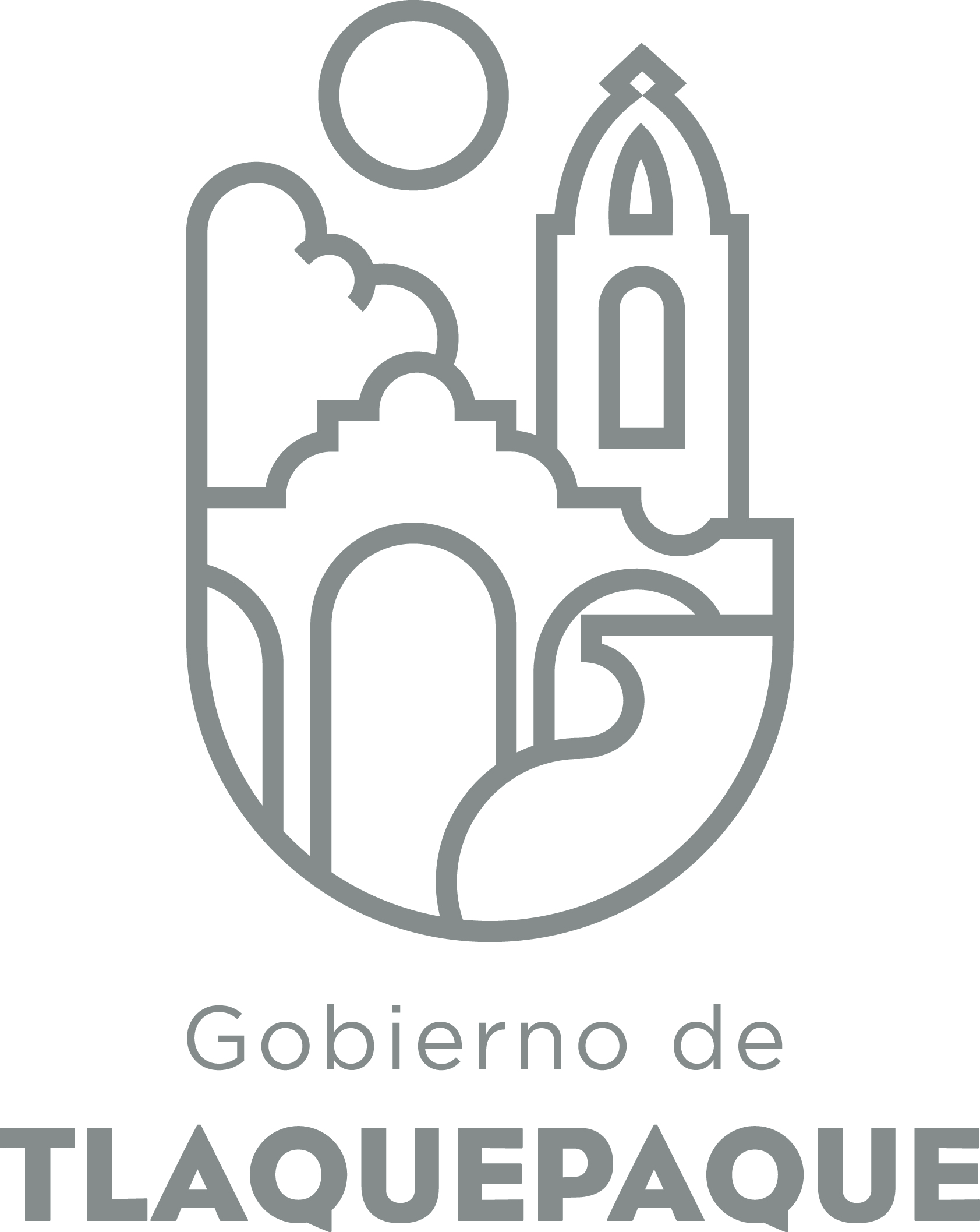 ANEXO 1:  DATOS GENERALESANEXO 2: OPERACIÓN DE LA PROPUESTAElaborado por: DGPP / PP / PLVA)Nombre del programa/proyecto/servicio/campañaA)Nombre del programa/proyecto/servicio/campañaA)Nombre del programa/proyecto/servicio/campañaA)Nombre del programa/proyecto/servicio/campaña Difusión gubernamental Difusión gubernamental Difusión gubernamental Difusión gubernamental Difusión gubernamental Difusión gubernamentalEjeEjeB) Dirección o Área ResponsableB) Dirección o Área ResponsableB) Dirección o Área ResponsableB) Dirección o Área ResponsableComunicación SocialComunicación SocialComunicación SocialComunicación SocialComunicación SocialComunicación SocialEstrategiaEstrategiaC)  Problemática que atiende la propuestaC)  Problemática que atiende la propuestaC)  Problemática que atiende la propuestaC)  Problemática que atiende la propuestaDifundir y socializar los planes, programas, proyectos y acciones de Gobierno consideradas como estratégicas o de alto impacto Difundir y socializar los planes, programas, proyectos y acciones de Gobierno consideradas como estratégicas o de alto impacto Difundir y socializar los planes, programas, proyectos y acciones de Gobierno consideradas como estratégicas o de alto impacto Difundir y socializar los planes, programas, proyectos y acciones de Gobierno consideradas como estratégicas o de alto impacto Difundir y socializar los planes, programas, proyectos y acciones de Gobierno consideradas como estratégicas o de alto impacto Difundir y socializar los planes, programas, proyectos y acciones de Gobierno consideradas como estratégicas o de alto impacto Se Línea de AcciónSe Línea de AcciónC)  Problemática que atiende la propuestaC)  Problemática que atiende la propuestaC)  Problemática que atiende la propuestaC)  Problemática que atiende la propuestaDifundir y socializar los planes, programas, proyectos y acciones de Gobierno consideradas como estratégicas o de alto impacto Difundir y socializar los planes, programas, proyectos y acciones de Gobierno consideradas como estratégicas o de alto impacto Difundir y socializar los planes, programas, proyectos y acciones de Gobierno consideradas como estratégicas o de alto impacto Difundir y socializar los planes, programas, proyectos y acciones de Gobierno consideradas como estratégicas o de alto impacto Difundir y socializar los planes, programas, proyectos y acciones de Gobierno consideradas como estratégicas o de alto impacto Difundir y socializar los planes, programas, proyectos y acciones de Gobierno consideradas como estratégicas o de alto impacto No. de PP EspecialNo. de PP EspecialD) Ubicación Geográfica / Cobertura  de ColoniasD) Ubicación Geográfica / Cobertura  de ColoniasD) Ubicación Geográfica / Cobertura  de ColoniasD) Ubicación Geográfica / Cobertura  de ColoniasMunicipio de TlaquepaqueMunicipio de TlaquepaqueMunicipio de TlaquepaqueMunicipio de TlaquepaqueMunicipio de TlaquepaqueMunicipio de Tlaquepaque Indicador ASE Indicador ASED) Ubicación Geográfica / Cobertura  de ColoniasD) Ubicación Geográfica / Cobertura  de ColoniasD) Ubicación Geográfica / Cobertura  de ColoniasD) Ubicación Geográfica / Cobertura  de ColoniasMunicipio de TlaquepaqueMunicipio de TlaquepaqueMunicipio de TlaquepaqueMunicipio de TlaquepaqueMunicipio de TlaquepaqueMunicipio de TlaquepaqueZAPZAPE) Nombre del  Enlace o ResponsableE) Nombre del  Enlace o ResponsableE) Nombre del  Enlace o ResponsableE) Nombre del  Enlace o ResponsableEduardo Salvador Orozco Sánchez AldanaEduardo Salvador Orozco Sánchez AldanaEduardo Salvador Orozco Sánchez AldanaEduardo Salvador Orozco Sánchez AldanaEduardo Salvador Orozco Sánchez AldanaEduardo Salvador Orozco Sánchez AldanaVinc al PNDVinc al PNDF) Objetivo específicoF) Objetivo específicoF) Objetivo específicoF) Objetivo específicoInformar a la ciudadanía  sobre los planes, programas, proyectos y acciones  de Gobierno consideradas como estratégicas o de alto impactoInformar a la ciudadanía  sobre los planes, programas, proyectos y acciones  de Gobierno consideradas como estratégicas o de alto impactoInformar a la ciudadanía  sobre los planes, programas, proyectos y acciones  de Gobierno consideradas como estratégicas o de alto impactoInformar a la ciudadanía  sobre los planes, programas, proyectos y acciones  de Gobierno consideradas como estratégicas o de alto impactoInformar a la ciudadanía  sobre los planes, programas, proyectos y acciones  de Gobierno consideradas como estratégicas o de alto impactoInformar a la ciudadanía  sobre los planes, programas, proyectos y acciones  de Gobierno consideradas como estratégicas o de alto impactoVinc al PEDVinc al PEDF) Objetivo específicoF) Objetivo específicoF) Objetivo específicoF) Objetivo específicoInformar a la ciudadanía  sobre los planes, programas, proyectos y acciones  de Gobierno consideradas como estratégicas o de alto impactoInformar a la ciudadanía  sobre los planes, programas, proyectos y acciones  de Gobierno consideradas como estratégicas o de alto impactoInformar a la ciudadanía  sobre los planes, programas, proyectos y acciones  de Gobierno consideradas como estratégicas o de alto impactoInformar a la ciudadanía  sobre los planes, programas, proyectos y acciones  de Gobierno consideradas como estratégicas o de alto impactoInformar a la ciudadanía  sobre los planes, programas, proyectos y acciones  de Gobierno consideradas como estratégicas o de alto impactoInformar a la ciudadanía  sobre los planes, programas, proyectos y acciones  de Gobierno consideradas como estratégicas o de alto impactoVinc al PMetDVinc al PMetDG) Perfil de la población atendida o beneficiarios.G) Perfil de la población atendida o beneficiarios.G) Perfil de la población atendida o beneficiarios.G) Perfil de la población atendida o beneficiarios.Municipio de San Pedro TlaquepaqueMunicipio de San Pedro TlaquepaqueMunicipio de San Pedro TlaquepaqueMunicipio de San Pedro TlaquepaqueMunicipio de San Pedro TlaquepaqueMunicipio de San Pedro TlaquepaqueMunicipio de San Pedro TlaquepaqueMunicipio de San Pedro TlaquepaqueMunicipio de San Pedro TlaquepaqueMunicipio de San Pedro TlaquepaqueH) Tipo de propuestaH) Tipo de propuestaH) Tipo de propuestaH) Tipo de propuestaH) Tipo de propuestaJ) No de BeneficiariosJ) No de BeneficiariosK) Fecha de InicioK) Fecha de InicioK) Fecha de InicioFecha de CierreFecha de CierreFecha de CierreFecha de CierreProgramaCampañaServicioProyectoProyectoHombresMujeresFedEdoMpioxxxxI) Monto total estimadoI) Monto total estimadoI) Monto total estimado9,900,000.009,900,000.00Fuente de financiamientoFuente de financiamientoA)Actividades a realizar para la obtención del producto esperado Proyección y planeación de campañas y eventos anualCalendarización anual de las mismas Estimado de recursos para proyectosProyección y planeación de campañas y eventos anualCalendarización anual de las mismas Estimado de recursos para proyectosProyección y planeación de campañas y eventos anualCalendarización anual de las mismas Estimado de recursos para proyectosProyección y planeación de campañas y eventos anualCalendarización anual de las mismas Estimado de recursos para proyectosProyección y planeación de campañas y eventos anualCalendarización anual de las mismas Estimado de recursos para proyectosProyección y planeación de campañas y eventos anualCalendarización anual de las mismas Estimado de recursos para proyectosProyección y planeación de campañas y eventos anualCalendarización anual de las mismas Estimado de recursos para proyectosProyección y planeación de campañas y eventos anualCalendarización anual de las mismas Estimado de recursos para proyectosProyección y planeación de campañas y eventos anualCalendarización anual de las mismas Estimado de recursos para proyectosProyección y planeación de campañas y eventos anualCalendarización anual de las mismas Estimado de recursos para proyectosProyección y planeación de campañas y eventos anualCalendarización anual de las mismas Estimado de recursos para proyectosProyección y planeación de campañas y eventos anualCalendarización anual de las mismas Estimado de recursos para proyectosB) Principal producto esperado (base para el establecimiento de metas)Campañas de difusión  Campañas de difusión  Campañas de difusión  Campañas de difusión  Campañas de difusión  Campañas de difusión  Campañas de difusión  Campañas de difusión  Campañas de difusión  Campañas de difusión  Campañas de difusión  Campañas de difusión  Indicador de Resultados vinculado al PMD según Línea de Acción Indicador vinculado a los Objetivos de Desarrollo Sostenible AlcanceCorto PlazoCorto PlazoCorto PlazoCorto PlazoMediano PlazoMediano PlazoMediano PlazoMediano PlazoLargo PlazoLargo PlazoLargo PlazoLargo PlazoAlcancexxxxC) Valor Inicial de la MetaValor final de la MetaValor final de la MetaValor final de la MetaValor final de la MetaNombre del indicadorNombre del indicadorNombre del indicadorNombre del indicadorFormula del indicadorFormula del indicadorFormula del indicadorFormula del indicadorClave de presupuesto determinada en Finanzas para la etiquetación de recursosClave de presupuesto determinada en Finanzas para la etiquetación de recursosClave de presupuesto determinada en Finanzas para la etiquetación de recursosClave de presupuesto determinada en Finanzas para la etiquetación de recursosClave de presupuesto determinada en Finanzas para la etiquetación de recursosCronograma Anual  de ActividadesCronograma Anual  de ActividadesCronograma Anual  de ActividadesCronograma Anual  de ActividadesCronograma Anual  de ActividadesCronograma Anual  de ActividadesCronograma Anual  de ActividadesCronograma Anual  de ActividadesCronograma Anual  de ActividadesCronograma Anual  de ActividadesCronograma Anual  de ActividadesCronograma Anual  de ActividadesCronograma Anual  de ActividadesD) Actividades a realizar para la obtención del producto esperado ENEFEBMARABRMAYJUNJULAGSSEPOCTNOVDICProyección y planeaciónxProducción de materialesxxxxxxxxxxxxDefinición de  pautas en medios de comunicaciónxxxxxxPuesta en marcha de las campañasxxxxxxxxx